Schritte international NEU 2 ( A1.2 )                                                                                                    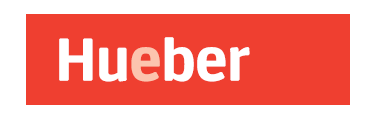 Język niemiecki dla liceum i technikumPodręcznik oraz Zeszyt ćwiczeńPlan wynikowyPlan wynikowy jest propozycją określenia wymagań programowych w oparciu o podręcznik Schritte international 2 NEU. Przygotowany dokument może być wykorzystany w całości lub częściowo, może też stanowić punkt wyjścia do stworzenia własnego planu ─ odpowiedniego dla konkretnej grupy uczniów.Niniejszy plan zakłada dwupoziomowy model budowania wymagań, w którym określono wymagania podstawowe i wymagania ponadpodstawowe.Wymagania podstawowe stanowią umiejętności, które opanować powinni wszyscy uczniowie, aby spełnić wymogi określone w podstawie programowej.Wymagania ponadpodstawowe to realizacja wymagań określonych jako podstawowe oraz ich uzupełnienie o trudniejsze aspekty języka. Adresatami wymagań ponadpodstawowych są uczniowie zainteresowani rozwijaniem swoich kompetencji językowych o treści dodatkowe, będące dopełnieniem i rozwinięciem umiejętności realizowanych w ramach wymagań podstawowych.Lektion 8: Beruf und ArbeitLektion 8: Beruf und ArbeitLektion 8: Beruf und ArbeitLektion 8: Beruf und ArbeitLektion 8: Beruf und ArbeitŚRODKI JĘZYKOWEWYMAGANIA PODSTAWOWEUczeńWYMAGANIA PONADPODSTAWOWEUczeńWYMAGANIA PONADPODSTAWOWEUczeńŚRODKI JĘZYKOWESŁOWNICTWOposługuje się podstawowym/bardziej zaawansowanym słownictwem w zakresie tematów:  CZŁOWIEK ( dane personalne, umiejętności                                       i zainteresowania )EDUKACJA ( uczenie się, oceny szkolne )PRACA ( zawody i związane z nimi czynności i obowiązki, miejsce pracy, praca dorywcza )ŚWIAT PRZYRODY ( krajobraz, zwierzęta )KULTURA ( tradycje i zwyczaje )swobodnie posługuje się podstawowym/bardziej zaawansowanym słownictwem w zakresie tematów: CZŁOWIEK ( dane personalne, umiejętności i zainteresowania )EDUKACJA ( uczenie się, oceny szkolne )PRACA ( zawody i związane z nimi czynności i obowiązki, miejsce pracy, praca dorywcza )ŚWIAT PRZYRODY ( krajobraz, zwierzęta )KULTURA ( tradycje i zwyczaje )swobodnie posługuje się podstawowym/bardziej zaawansowanym słownictwem w zakresie tematów: CZŁOWIEK ( dane personalne, umiejętności i zainteresowania )EDUKACJA ( uczenie się, oceny szkolne )PRACA ( zawody i związane z nimi czynności i obowiązki, miejsce pracy, praca dorywcza )ŚWIAT PRZYRODY ( krajobraz, zwierzęta )KULTURA ( tradycje i zwyczaje )ŚRODKI JĘZYKOWEGRAMATYKAzna żeńskie formy nazw zawodów ( der Arzt – die Ärztin )zna przyimki określające miejsce  ( Ich arbeite bei … ) i potrafi je poprawnie stosować w praktycezna przyimek als i potrafi go poprawnie stosować w praktycezna przyimki określające czas: vor, seit, für: vor einem Jahr i poprawnie je stosuje tworzy czas przeszły Präteritum czasowników sein i haben: war, hattedobrze zna żeńskie formy nazw zawodów ( der Arzt – die Ärztin ),         dobrze rozróżnia je i potrafi je z łatwością stosować w praktycedobrze zna przyimki określające miejsce  ( Ich arbeite bei … ) dobrze rozróżnia je i potrafi je z łatwością stosować w praktycedobrze zna przyimek als i potrafi go z łatwością stosować w praktycedobrze zna przyimki określające czas: vor, seit, für: vor einem Jahr, dobrze rozróżnia je i potrafi je bez trudu stosować w praktycedobrze tworzy czas przeszły Präteritum czasowników sein i haben: war, hattedobrze zna żeńskie formy nazw zawodów ( der Arzt – die Ärztin ),         dobrze rozróżnia je i potrafi je z łatwością stosować w praktycedobrze zna przyimki określające miejsce  ( Ich arbeite bei … ) dobrze rozróżnia je i potrafi je z łatwością stosować w praktycedobrze zna przyimek als i potrafi go z łatwością stosować w praktycedobrze zna przyimki określające czas: vor, seit, für: vor einem Jahr, dobrze rozróżnia je i potrafi je bez trudu stosować w praktycedobrze tworzy czas przeszły Präteritum czasowników sein i haben: war, hatteŚRODKI JĘZYKOWEZADANIA NA ŚRODKI JĘZYKOWErozwiązuje zadania sprawdzające znajomość w miarę rozwiniętego/bogatego zasobu środków językowych         ( uzupełnianie luk w zdaniach, wybieranie właściwych reakcji         do opisanych sytuacji )z łatwością rozwiązuje zadania sprawdzające znajomość w miarę rozwiniętego/bogatego zasobu środków językowych         ( uzupełnianie luk w zdaniach, wybieranie właściwych reakcji         do opisanych sytuacji ) i wyjaśnia, dlaczego pozostałe odpowiedzi są          nieprawidłowez łatwością rozwiązuje zadania sprawdzające znajomość w miarę rozwiniętego/bogatego zasobu środków językowych         ( uzupełnianie luk w zdaniach, wybieranie właściwych reakcji         do opisanych sytuacji ) i wyjaśnia, dlaczego pozostałe odpowiedzi są          nieprawidłoweUMIEJĘTNOŚCISŁUCHANIErozumie kluczowe informacje zawarte w wysłuchanym tekście ( znajduje w tekście określone informacje ) i:reaguje na poleceniadopasowuje usłyszane wypowiedzi do osób lub ilustracjiokreśla główną myśl tekstuodpowiada na pytania dotyczące wysłuchanego tekstuuzupełnia brakujące informacje w tekścierozumie większość informacji zawartych w wysłuchanej wypowiedzi                        ( z łatwością znajduje w tekście określone informacje ) i:reaguje na poleceniadopasowuje usłyszane wypowiedzi do osób lub ilustracjiokreśla główną myśl tekstuodpowiada na pytania dotyczące wysłuchanego tekstuuzupełnia brakujące informacje w tekścierozumie większość informacji zawartych w wysłuchanej wypowiedzi                        ( z łatwością znajduje w tekście określone informacje ) i:reaguje na poleceniadopasowuje usłyszane wypowiedzi do osób lub ilustracjiokreśla główną myśl tekstuodpowiada na pytania dotyczące wysłuchanego tekstuuzupełnia brakujące informacje w tekścieUMIEJĘTNOŚCICZYTANIErozumie kluczowe informacje zawarte w przeczytanym tekście ( znajduje w tekście określone informacje ) i:określa główną myśl tekstuokreśla intencję nadawcyukłada informacje  w określonym porządkurozróżnia formalny i nieformalny styl wypowiedzirozumie większość informacji zawartych w przeczytanym tekście ( z łatwością znajduje w tekście określone informacje ) i:określa główną myśl tekstuokreśla intencję nadawcyukłada informacje  w określonym porządkurozróżnia formalny i nieformalny styl wypowiedzirozumie większość informacji zawartych w przeczytanym tekście ( z łatwością znajduje w tekście określone informacje ) i:określa główną myśl tekstuokreśla intencję nadawcyukłada informacje  w określonym porządkurozróżnia formalny i nieformalny styl wypowiedziUMIEJĘTNOŚCIMÓWIENIEstosując prostsze słownictwo i struktury gramatyczne:nazywa zawodyinformuje o sytuacji zawodowej opowiada o wydarzeniach w życiu prywatnymopowiada o doświadczeniach zawodowych innych osóbpotrafi przeprowadzić rozmowę telefoniczną na temat praktykrozmawia o wydarzeniach z przeszłościstosując szeroki zakres słownictwa i struktur gramatycznych:z łatwością nazywa zawodybez trudu informuje o sytuacji awodowej bez trudu opowiada o wydarzeniach w życiu prywatnymz łatwością opowiada o doświadczeniach zawodowych innych osóbbez trudu potrafi przeprowadzić rozmowę telefoniczną na temat praktykz łatwością rozmawia o wydarzeniach z przeszłościstosując szeroki zakres słownictwa i struktur gramatycznych:z łatwością nazywa zawodybez trudu informuje o sytuacji awodowej bez trudu opowiada o wydarzeniach w życiu prywatnymz łatwością opowiada o doświadczeniach zawodowych innych osóbbez trudu potrafi przeprowadzić rozmowę telefoniczną na temat praktykz łatwością rozmawia o wydarzeniach z przeszłościUMIEJĘTNOŚCIPISANIEstosując prostsze słownictwo i struktury gramatyczne:pisze tekst, w którym prezentuje inną osobę na podstawie podanych informacjipisze tekst, w którym przekazuje informacje stosując czas przeszłypisze e-mail do kolegi z Niemiec, w którym opisuje praktyki w Niemczechpisze ogłoszenie do internetu na temat pracy dorywczej stosując szeroki zakres słownictwa i struktur gramatycznych:z łatwością pisze spójny i logiczny tekst, w którym prezentuje inną osobę na podstawie podanych informacjipisze spójny i logiczny tekst, w którym przekazuje informacje stosując czas przeszłypisze e-mail do kolegi z Niemiec, w którym szczegółowo opisuje praktyki w Niemczechbez trudu pisze ogłoszenie do internetu na temat pracy dorywczejstosując szeroki zakres słownictwa i struktur gramatycznych:z łatwością pisze spójny i logiczny tekst, w którym prezentuje inną osobę na podstawie podanych informacjipisze spójny i logiczny tekst, w którym przekazuje informacje stosując czas przeszłypisze e-mail do kolegi z Niemiec, w którym szczegółowo opisuje praktyki w Niemczechbez trudu pisze ogłoszenie do internetu na temat pracy dorywczejROZWIJANIE SAMODZIELNOŚCIwspółpracuje w grupieposiada świadomość językową ( podobieństw i różnic między językami )stosuje strategie komunikacyjne ( domyśla się znaczenia wyrazów z kontekstu, rozumie tekst zawierający nieznane słowa )korzysta ze słownikakorzysta ze źródeł informacji w języku obcymdokonuje samoocenyz łatwością współpracuje w grupieposiada rozwiniętą świadomość językową ( podobieństw i różnic między językami )z łatwością stosuje strategie komunikacyjne ( domyśla się znaczenia wyrazów z kontekstu, rozumie tekst zawierający nieznane słowa )bez trudu korzysta ze słownikabez trudu korzysta ze źródeł informacji w języku obcymbez trudu dokonuje samoocenyz łatwością współpracuje w grupieposiada rozwiniętą świadomość językową ( podobieństw i różnic między językami )z łatwością stosuje strategie komunikacyjne ( domyśla się znaczenia wyrazów z kontekstu, rozumie tekst zawierający nieznane słowa )bez trudu korzysta ze słownikabez trudu korzysta ze źródeł informacji w języku obcymbez trudu dokonuje samoocenyLektion 9:  UnterwegsLektion 9:  UnterwegsLektion 9:  UnterwegsLektion 9:  UnterwegsLektion 9:  UnterwegsŚRODKI JĘZYKOWESŁOWNICTWOposługuje się podstawowym / bardziej zaawansowanym słownictwem w zakresie tematów: ŻYCIE PRYWATNE ( nazywanie członków rodziny )PODRÓŻOANIE I TURYSTYKA ( środki transportu i korzystanie               z nich, orientacja w terenie, hotel, wycieczki i zwiedzanie )NAUKA I TECHNIKA ( korzystanie z podstawowych urządzeń technicznych ) KULTURA ( tradycje i zwyczaje: karnawałowe )posługuje się podstawowym / bardziej zaawansowanym słownictwem w zakresie tematów: ŻYCIE PRYWATNE ( nazywanie członków rodziny )PODRÓŻOANIE I TURYSTYKA ( środki transportu i korzystanie               z nich, orientacja w terenie, hotel, wycieczki i zwiedzanie )NAUKA I TECHNIKA ( korzystanie z podstawowych urządzeń technicznych ) KULTURA ( tradycje i zwyczaje: karnawałowe )swobodnie posługuje się podstawowym / bardziej zaawansowanym słownictwem w zakresie tematów: ŻYCIE PRYWATNE ( nazywanie członków rodziny )PODRÓŻOANIE I TURYSTYKA ( środki transportu i korzystanie               z nich, orientacja w terenie, hotel, wycieczki i zwiedzanie )NAUKA I TECHNIKA ( korzystanie z podstawowych urządzeń technicznych ) KULTURA (tradycje i zwyczaje karnawałowe )ŚRODKI JĘZYKOWEGRAMATYKAzna czasowniki modalne ( müssen, dürfen )rozróżnia je i potrafi je poprawnie stosować w praktycezna szyk zdania z czasownikiem modalnymi i potrafi je poprawnie stosować w praktycezna zaimek osobowy: man i potrafi go poprawnie stosować w praktycetworzy tryb rozkazujący ( Sieh mal! )poprawnie odmienia czasownik helfenzna czasowniki modalne ( müssen, dürfen )rozróżnia je i potrafi je poprawnie stosować w praktycezna szyk zdania z czasownikiem modalnymi i potrafi je poprawnie stosować w praktycezna zaimek osobowy: man i potrafi go poprawnie stosować w praktycetworzy tryb rozkazujący ( Sieh mal! )poprawnie odmienia czasownik helfendobrze zna czasowniki modalne ( müssen, dürfen )i potrafi je z łatwością stosować w praktycedobrze zna szyk zdania z czasownikiem modalnymi , dobrze je rozróżnia i potrafi je z łatwością stosować w praktycedobrze zna zaimek osobowy: man i potrafi go bez trudu stosować w praktycedobrze tworzy tryb rozkazujący ( Sieh mal! )bez trudu odmienia czasownik helfenŚRODKI JĘZYKOWEZADANIA NA ŚRODKI JĘZYKOWErozwiązuje zadania sprawdzające znajomość w miarę rozwiniętego/bogatego zasobu środków językowych:        ( znajdowanie w tekście informacji o tym samym znaczeniu,            uzupełnianie dialogów ) rozwiązuje zadania sprawdzające znajomość w miarę rozwiniętego/bogatego zasobu środków językowych:        ( znajdowanie w tekście informacji o tym samym znaczeniu,            uzupełnianie dialogów ) z łatwością rozwiązuje zadania sprawdzające znajomość w miarę rozwiniętego/bogatego zasobu środków językowych:        ( znajdowanie w tekście informacji o tym samym znaczeniu,            uzupełnianie dialogów ) i wyjaśnia, dlaczego pozostałe odpowiedzi         są nieprawidłoweUMIEJĘTNOŚCISŁUCHANIErozumie kluczowe informacje zawarte w wysłuchanym tekście ( określa główną myśl tekstu; znajduje w tekście określone informacje ) i:zaznacza usłyszane informacje dopasowuje informacje do osób lub ilustracjiuzupełnia brakujące informacje w tekstachzaznacza melodię zdania i akcent zdaniowy rozumie kluczowe informacje zawarte w wysłuchanym tekście ( określa główną myśl tekstu; znajduje w tekście określone informacje ) i:zaznacza usłyszane informacje dopasowuje informacje do osób lub ilustracjiuzupełnia brakujące informacje w tekstachzaznacza melodię zdania i akcent zdaniowy rozumie większość informacji zawartych w wysłuchanej wypowiedzi ( z łatwością określa główną myśl tekstu; znajduje w tekście określone informacje ) i: zaznacza usłyszane informacje dopasowuje informacje do osób lub ilustracjiuzupełnia brakujące informacje w tekstachzaznacza melodię zdania i akcent zdaniowyUMIEJĘTNOŚCICZYTANIErozumie kluczowe informacje zawarte w przeczytanym tekście ( określa intencje autora tekstu, znajduje w tekście określone informacje) i:określa główną myśl poszczególnych części teksturozróżnia formalny i nieformalny styl wypowiedzi rozumie kluczowe informacje zawarte w przeczytanym tekście ( określa intencje autora tekstu, znajduje w tekście określone informacje) i:określa główną myśl poszczególnych części teksturozróżnia formalny i nieformalny styl wypowiedzi rozumie większość informacji zawartych w przeczytanym tekście( z łatwością  określa intencje autora tekstu, znajduje w tekście określone informacje ) i:określa główną myśl poszczególnych części teksturozróżnia formalny i nieformalny styl wypowiedzi UMIEJĘTNOŚCIMÓWIENIEstosując prostsze słownictwo i struktury gramatyczne:potrafi zapytać i uzyskać podstawowe infromacje rozumie i forrmułuje prośbę i poleceniepotrafi powiedzieć, co musi zrobićpotrafi powiedzieć, co wolno, a czego nie wolno zrobićmelduje się w hotelurezerwuje hotelstosując prostsze słownictwo i struktury gramatyczne:potrafi zapytać i uzyskać podstawowe infromacje rozumie i forrmułuje prośbę i poleceniepotrafi powiedzieć, co musi zrobićpotrafi powiedzieć, co wolno, a czego nie wolno zrobićmelduje się w hotelurezerwuje hotelstosując szeroki zakres słownictwa i struktur gramatycznych:z łatwością potrafi zapytać i uzyskać podstawowe infromacje z łatwością rozumie i forrmułuje prośbę i poleceniewyczerpująco  potrafi powiedzieć, co musi zrobićbez trudu  potrafi powiedzieć, co wolno, a czego nie wolno zrobićz łatwością melduje się w hotelubez trudu rezerwuje hotelUMIEJĘTNOŚCIPISANIEstosując prostsze słownictwo i struktury gramatyczne:formułuje wypowiedź na temat, co wolno, a czego nie wolno robić w szkole pisze e-mail – pozdrowienia z Salzburgapotrafi wypełnić formularz meldunkowy w hosteluprzekazuje w języku polskim podane w zadaniu informacje sformułowane w języku niemieckimpisze e-mail z wakacjipisze e-mail do koleżanki na temat wycieczki do Żelazowej Woli ( gdzie znajduje się Żelazowa Wola, z czego słynie, opisuje, co zwiedził, pisze o wrażeniach z pobytu )stosując prostsze słownictwo i struktury gramatyczne:formułuje wypowiedź na temat, co wolno, a czego nie wolno robić w szkole pisze e-mail – pozdrowienia z Salzburgapotrafi wypełnić formularz meldunkowy w hosteluprzekazuje w języku polskim podane w zadaniu informacje sformułowane w języku niemieckimpisze e-mail z wakacjipisze e-mail do koleżanki na temat wycieczki do Żelazowej Woli ( gdzie znajduje się Żelazowa Wola, z czego słynie, opisuje, co zwiedził, pisze o wrażeniach z pobytu )stosując szeroki zakres słownictwa i struktur gramatycznych:z łatwością formułuje wypowiedź na temat, co wolno, a czego nie wolno robić w szkole bez trudu pisze e-mail – pozdrowienia z Salzburgaz łatwością potrafi wypełnić formularz meldunkowy w hosteluz łatwością przekazuje w języku polskim podane w zadaniu informacje sformułowane w języku niemieckimbez trudu pisze e-mail z wakacjibez trudu pisze e-mail do koleżanki na temat wycieczki do Żelazowej Woli ( gdzie znajduje się Żelazowa Wola, z czego słynie, opisuje, co zwiedził, pisze o wrażeniach z pobytu ) uwzględniając i rozwijając szczegółowo podane kwestie UMIEJĘTNOŚCIROZWIJANIE SAMODZIELNOŚCIwspółpracuje w grupiekorzysta ze źródeł informacji w języku niemieckim – media posiada podstawową wiedzę o krajach niemieckojęzycznych posiada świadomość językową ( podobieństw i różnic między językami )dokonuje samoocenywspółpracuje w grupiekorzysta ze źródeł informacji w języku niemieckim – media posiada podstawową wiedzę o krajach niemieckojęzycznych posiada świadomość językową ( podobieństw i różnic między językami )dokonuje samoocenyz łatwością współpracuje w grupiebez trudu korzysta ze źródeł informacji w języku niemieckim – media posiada podstawową wiedzę o krajach niemieckojęzycznych posiada świadomość językową ( podobieństw i różnic między językami )z łatwością dokonuje samoocenyLektion 10: Gesundheit und KrankheitLektion 10: Gesundheit und KrankheitLektion 10: Gesundheit und KrankheitLektion 10: Gesundheit und KrankheitLektion 10: Gesundheit und KrankheitŚRODKI JĘZYKOWESŁOWNICTWOposługuje się podstawowym / bardziej zaawansowanym słownictwem w zakresie tematów:  CZŁOWIEK ( wygląd zewnętrzny )ŻYCIE PRYWATNE ( czynności życia codziennego )KULTURA ( tradycje i zwyczaje )ZDROWIE ( samopoczucie, choroby, ich objawy i leczenie )ŚWIAT PRZYRODY ( rośliny i zwierzęta )PRACA ( popularne zawody i związane z nimi czynności obowiązki, miejsce pracy )posługuje się podstawowym / bardziej zaawansowanym słownictwem w zakresie tematów:  CZŁOWIEK ( wygląd zewnętrzny )ŻYCIE PRYWATNE ( czynności życia codziennego )KULTURA ( tradycje i zwyczaje )ZDROWIE ( samopoczucie, choroby, ich objawy i leczenie )ŚWIAT PRZYRODY ( rośliny i zwierzęta )PRACA ( popularne zawody i związane z nimi czynności obowiązki, miejsce pracy )swobodnie posługuje się podstawowym / bardziej zaawansowanym słownictwem w zakresie tematów: CZŁOWIEK ( wygląd zewnętrzny )ŻYCIE PRYWATNE ( czynności życia codziennego )KULTURA ( tradycje i zwyczaje )ZDROWIE ( samopoczucie, choroby, ich objawy i leczenie )ŚWIAT PRZYRODY ( rośliny i zwierzęta )PRACA (popularne zawody i związane z nimi czynności obowiązki, miejsce pracy )ŚRODKI JĘZYKOWEGRAMATYKAzna zaimki dzierżawcze ( dein, sein, ihr, unser … ) i potrafi je stosować w praktycezna odmianę czasownika modalnego sollen i stosuje ją w praktyce zna szyk zdania z czasownikiem modalnym ( Sie sollen zu Hause bleiben.) i potrafi je stosować w praktyce zna zaimki dzierżawcze ( dein, sein, ihr, unser … ) i potrafi je stosować w praktycezna odmianę czasownika modalnego sollen i stosuje ją w praktyce zna szyk zdania z czasownikiem modalnym ( Sie sollen zu Hause bleiben.) i potrafi je stosować w praktyce dobrze zna zaimki dzierżawcze ( dein, sein, ihr, unser … )  i potrafi je poprawnie stosować w praktycedobrze zna odmianę czasownika modalnego sollen i potrafi ją poprawnie stosować w praktyce dobrze zna szyk zdania z czasownikiem modalnym ( Sie sollen zu Hause bleiben.) i z łatwością potrafi je stosować w praktyce ŚRODKI JĘZYKOWEZADANIA NA ŚRODKI JĘZYKOWErozwiązuje zadania sprawdzające znajomość w miarę rozwiniętego/bogatego zasobu środków językowych         ( uzupełnianie luk w dialogach, uzupełnianie luk w tekście na          podstawie ilustracji, dopasowanie reakcji do sytuacji )rozwiązuje zadania sprawdzające znajomość w miarę rozwiniętego/bogatego zasobu środków językowych         ( uzupełnianie luk w dialogach, uzupełnianie luk w tekście na          podstawie ilustracji, dopasowanie reakcji do sytuacji )z łatwością rozwiązuje zadania sprawdzające znajomość w miarę rozwiniętego/bogatego zasobu środków językowych          ( uzupełnianie luk w dialogach, uzupełnianie luk w tekście na          podstawie ilustracji, dopasowanie reakcji do sytuacji )i wyjaśnia, dlaczego pozostałe odpowiedzi są nieprawidłowe UMIEJĘTNOŚCISŁUCHANIErozumie kluczowe informacje zawarte w wysłuchanym tekście ( znajduje w tekście określone informacje ) i:uzupełnia brakujące informacje w tekściezaznacza właściwą odpowiedź spośród podanych możliwościkontroluje poprawność wykonanego zadaniapoprawia fałszywe informacjerozumie kluczowe informacje zawarte w wysłuchanym tekście ( znajduje w tekście określone informacje ) i:uzupełnia brakujące informacje w tekściezaznacza właściwą odpowiedź spośród podanych możliwościkontroluje poprawność wykonanego zadaniapoprawia fałszywe informacjerozumie większość informacji zawartych w wysłuchanej wypowiedzi ( z łatwością znajduje w tekście określone informacje ) i:uzupełnia brakujące informacje w tekściezaznacza właściwą odpowiedź spośród podanych możliwościkontroluje poprawność wykonanego zadaniapoprawia fałszywe informacjeUMIEJĘTNOŚCICZYTANIErozumie kluczowe informacje zawarte w przeczytanym tekście ( określa główną myśl poszczególnych części tekstu, rozpoznaje związki pomiędzy poszczególnymi częściami tekstu ) i:określa kontekst wypowiedziokreśla intencje autora teksturozróżnia formalny i nieformalny styl wypowiedziukłada informacje w określonym porządkurozumie kluczowe informacje zawarte w przeczytanym tekście ( określa główną myśl poszczególnych części tekstu, rozpoznaje związki pomiędzy poszczególnymi częściami tekstu ) i:określa kontekst wypowiedziokreśla intencje autora teksturozróżnia formalny i nieformalny styl wypowiedziukłada informacje w określonym porządkurozumie większość informacji zawartych w przeczytanym tekście( z łatwością określa główną myśl poszczególnych części tekstu, rozpoznaje związki pomiędzy poszczególnymi częściami tekstu ) i:określa kontekst wypowiedziokreśla intencje autora teksturozróżnia formalny i nieformalny styl wypowiedziukłada informacje w określonym porządkuUMIEJĘTNOŚCIMÓWIENIEstosując prostsze słownictwo i struktury gramatyczne:nazywa części ciałapotrafi powiedzieć, co go bolirozmawia o zdrowiu i samopoczuciurozumie wskazówki oraz rady dotyczące zdrowia i potrafi je udzielićpotrafi ustalić, zmienić lub odwołać termin spotkaniaprzekazuje w języku niemieckim informacje sformułowane             w języku polskimstosując prostsze słownictwo i struktury gramatyczne:nazywa części ciałapotrafi powiedzieć, co go bolirozmawia o zdrowiu i samopoczuciurozumie wskazówki oraz rady dotyczące zdrowia i potrafi je udzielićpotrafi ustalić, zmienić lub odwołać termin spotkaniaprzekazuje w języku niemieckim informacje sformułowane             w języku polskimstosując szeroki zakres słownictwa i struktur gramatycznych:z łatwością nazywa części ciałaz łatwością potrafi powiedzieć, co go bolibez trudu potrafi prowadzić rozmowę o zdrowiu i samopoczuciuz łatwością rozumie wskazówki oraz rady dotyczące zdrowia i potrafi je udzielićz łatwością potrafi ustalić, zmienić lub odwołać termin spotkaniaz łatwością przekazuje w języku niemieckim  informacje sformułowane w języku polskimUMIEJĘTNOŚCIPISANIEstosując prostsze słownictwo i struktury gramatyczne:pisze sms do koleżanki lub kolegi z klasypisze zapytanie do Niemiec, Austrii lub Szwajcarii pisze tekst w formie e – maila z zapytaniem do schroniska młodzieżowegouwzględnia formalny i nieformalny styl wypowiedzi pisemnejpisze tekst w formie e-maila, w którym ustala nowy termin wizyty lekarskiej przekazuje w języku niemieckim podane w zadaniu informacje sformułowane w tym językustosując prostsze słownictwo i struktury gramatyczne:pisze sms do koleżanki lub kolegi z klasypisze zapytanie do Niemiec, Austrii lub Szwajcarii pisze tekst w formie e – maila z zapytaniem do schroniska młodzieżowegouwzględnia formalny i nieformalny styl wypowiedzi pisemnejpisze tekst w formie e-maila, w którym ustala nowy termin wizyty lekarskiej przekazuje w języku niemieckim podane w zadaniu informacje sformułowane w tym językustosując szeroki zakres słownictwa i struktur gramatycznych:bez trudu pisze sms do koleżanki lub kolegi z klasypisze szczegółowe zapytanie do Niemiec, Austrii lub Szwajcarii z łatwością pisze tekst w formie e – maila z zapytaniem do schroniska młodzieżowegobez trudu uwzględnia formalny i nieformalny styl wypowiedzi pisemnejpisze tekst w formie e-maila, w którym ze szczegółami ustala nowy termin wizyty lekarskiej z łatwością przekazuje w języku niemieckim podane w zadaniu informacje sformułowane w tym językuUMIEJĘTNOŚCIROZWIJANIE SAMODZIELNOŚCIwspółpracuje w grupieposiada świadomość językową ( podobieństw i różnic między językami )korzysta ze źródeł informacji w języku obcym ( media )posiada podstawową wiedzę o krajach niemieckojęzycznychdokonuje samoocenywspółpracuje w grupieposiada świadomość językową ( podobieństw i różnic między językami )korzysta ze źródeł informacji w języku obcym ( media )posiada podstawową wiedzę o krajach niemieckojęzycznychdokonuje samoocenyz łatwością współpracuje w grupieposiada rozwiniętą świadomość językową ( podobieństw i różnic między językami )bez trudu korzysta ze źródeł informacji w języku obcym ( media )posiada rozwiniętą wiedzę o krajach niemieckojęzycznychbez trudu dokonuje samooceny Lektion 11: In der Stadt unterwegsLektion 11: In der Stadt unterwegsLektion 11: In der Stadt unterwegsLektion 11: In der Stadt unterwegsLektion 11: In der Stadt unterwegsŚRODKI JĘZYKOWESŁOWNICTWOposługuje się podstawowym / bardziej zaawansowanym słownictwem w zakresie tematów:  MIEJSCE ZAMIESZKANIA ( dom i jego okolica )PODRÓŻOWANIE I TURYSTYKA ( środki transportu                                    i korzystanie z nich, orientacja w terenie )PRACA ( miejsce pracy, popularne zawody i związane z nimi czynności )ŚWIAT PRZYRODY ( zagrożenia i ochrona środowiska naturalnego )posługuje się podstawowym / bardziej zaawansowanym słownictwem w zakresie tematów:  MIEJSCE ZAMIESZKANIA ( dom i jego okolica )PODRÓŻOWANIE I TURYSTYKA ( środki transportu                                    i korzystanie z nich, orientacja w terenie )PRACA ( miejsce pracy, popularne zawody i związane z nimi czynności )ŚWIAT PRZYRODY ( zagrożenia i ochrona środowiska naturalnego )swobodnie posługuje się  podstawowym / bardziej zaawansowanym słownictwem w zakresie tematów: MIEJSCE ZAMIESZKANIA ( dom i jego okolica )PODRÓŻOWANIE I TURYSTYKA ( środki transportu i korzystanie                   z nich, orientacja w terenie )PRACA ( miejsce pracy, popularne zawody i związane z nimi czynności )ŚWIAT PRZYRODY ( zagrożenia i ochrona środowiska naturalnego )ŚRODKI JĘZYKOWEGRAMATYKAzna przyimek mit i potrafi go stosować w praktyce: Ich fahre mit dem Auto.zna przyimki określające miejsce: an, auf, bei, hinter, in, neben, über, unter, vor, zwischen: Wo? – Auf dem Parkplatz.i potrafi je stosować w praktycezna przyimki określające miejsce: zu, nach, in: Wohin? –Zum Arzt. i potrafi je stosować w praktycezna przyimek mit i potrafi go stosować w praktyce: Ich fahre mit dem Auto.zna przyimki określające miejsce: an, auf, bei, hinter, in, neben, über, unter, vor, zwischen: Wo? – Auf dem Parkplatz.i potrafi je stosować w praktycezna przyimki określające miejsce: zu, nach, in: Wohin? –Zum Arzt. i potrafi je stosować w praktycedobrze zna przyimek mit i potrafi go bez trudu stosować w praktyce: Ich fahre mit dem Auto.dobrze zna przyimki określające miejsce: an, auf, bei, hinter, in, neben, über, unter, vor, zwischen: Wo? – Auf dem Parkplatz. i potrafi je stosować w praktycedobrze przyimki określające miejsce: zu, nach, in: Wohin? –Zum Arzt. i z łatwością potrafi je stosować w praktyŚRODKI JĘZYKOWEZADANIA NA  ŚRODKI JĘZYKOWErozwiązuje zadania sprawdzające znajomość w miarę rozwiniętego/bogatego zasobu środków językowych ( dopasowanie reakcji do sytuacji, uzupełnianie dialogów, uzupełnianie luk w tekście, wybieranie odpowiednich zwrotów z podanych )rozwiązuje zadania sprawdzające znajomość w miarę rozwiniętego/bogatego zasobu środków językowych ( dopasowanie reakcji do sytuacji, uzupełnianie dialogów, uzupełnianie luk w tekście, wybieranie odpowiednich zwrotów z podanych )z łatwością rozwiązuje zadania sprawdzające znajomość w miarę rozwiniętego/bogatego zasobu środków językowych ( dopasowanie reakcji do sytuacji, uzupełnianie dialogów, uzupełnianie luk w tekście, wybieranie odpowiednich zwrotów z podanych  ) i wyjaśnia, dlaczego pozostałe odpowiedzi są nieprawidłowe UMIEJĘTNOŚCISŁUCHANIErozumie kluczowe informacje zawarte w wysłuchanym tekście ( znajduje w tekście określone informacje ) i:uzupełnia brakujące informacje w tekściezaznacza właściwą odpowiedź spośród podanych możliwościrysuje drogę na planie miasta na podstawie usłyszanych wskazówekśpiewa piosenkę poprawia fałszywe zdania w tekścieodpowiada na pytania dotyczące wysłuchanego teksturozumie kluczowe informacje zawarte w wysłuchanym tekście ( znajduje w tekście określone informacje ) i:uzupełnia brakujące informacje w tekściezaznacza właściwą odpowiedź spośród podanych możliwościrysuje drogę na planie miasta na podstawie usłyszanych wskazówekśpiewa piosenkę poprawia fałszywe zdania w tekścieodpowiada na pytania dotyczące wysłuchanego teksturozumie większość informacji zawartych w wysłuchanej wypowiedzi ( z łatwością znajduje w tekście określone informacje) i:uzupełnia brakujące informacje w tekściezaznacza właściwą odpowiedź spośród podanych możliwościrysuje drogę na planie miasta na podstawie usłyszanych wskazówekśpiewa piosenkę poprawia fałszywe zdania w tekścieodpowiada na pytania dotyczące wysłuchanego tekstuUMIEJĘTNOŚCICZYTANIErozumie kluczowe informacje zawarte w przeczytanym tekście ( określa intencję autora tekstu, określa główną myśl poszczególnych części tekstu, rozpoznaje związki pomiędzy poszczególnymi częściami tekstu ) zaznacza właściwą odpowiedź spośród podanych możliwościokreśla kontekst wypowiedzi ( nadawcę )rozumie kluczowe informacje zawarte w przeczytanym tekście ( określa intencję autora tekstu, określa główną myśl poszczególnych części tekstu, rozpoznaje związki pomiędzy poszczególnymi częściami tekstu ) zaznacza właściwą odpowiedź spośród podanych możliwościokreśla kontekst wypowiedzi ( nadawcę )rozumie większość informacji zawartych w przeczytanym tekście( z łatwością (określa intencję autora tekstu, określa główną myśl poszczególnych części tekstu, rozpoznaje związki pomiędzy poszczególnymi częściami tekstu ) zaznacza właściwą odpowiedź spośród podanych możliwościokreśla kontekst wypowiedzi ( nadawcę )UMIEJĘTNOŚCIMÓWIENIEstosując prostsze słownictwo i struktury gramatyczne:nazywa miejsca w mieścienazywa środki lokomocji i informuje, z których korzystapotrafi zapytać o drogę i zrozumieć udzielone mu informacjeokreśla położenie i lokalizację obiektu lub przedmiotuokreśla miejsce i kierunekstosując prostsze słownictwo i struktury gramatyczne:nazywa miejsca w mieścienazywa środki lokomocji i informuje, z których korzystapotrafi zapytać o drogę i zrozumieć udzielone mu informacjeokreśla położenie i lokalizację obiektu lub przedmiotuokreśla miejsce i kierunekstosując szeroki zakres słownictwa i struktur gramatycznych:z łatwością nazywa miejsca w mieściebez trudu nazywa środki lokomocji i informuje, z których korzystabez trudu potrafi zapytać o drogę i zrozumieć udzielone mu informacjez łatwością określa położenie i lokalizację obiektu lub przedmiotuz łatwością określa miejsce i kierunekUMIEJĘTNOŚCIPISANIEstosując prostsze słownictwo i struktury gramatyczne:tworzy krótki tekst i opisuje jeden dzień z życia wybranej osoby oraz swój własny tworzy krótki, logiczny i spójny tekst na temat korzystania                       z różnych środków lokomocjiprzetwarza prosty tekst – przekazuje w języku niemieckim informacje sformułowane w tym językutworzy tekst w formie e -maila,  w którym zaprasza kolegę                   z Niemiec do siebie, uwzględniając podane kwestie przekazuje w języku niemieckim podane w zadaniu informacje sformułowane w języku polskimstosując prostsze słownictwo i struktury gramatyczne:tworzy krótki tekst i opisuje jeden dzień z życia wybranej osoby oraz swój własny tworzy krótki, logiczny i spójny tekst na temat korzystania                       z różnych środków lokomocjiprzetwarza prosty tekst – przekazuje w języku niemieckim informacje sformułowane w tym językutworzy tekst w formie e -maila,  w którym zaprasza kolegę                   z Niemiec do siebie, uwzględniając podane kwestie przekazuje w języku niemieckim podane w zadaniu informacje sformułowane w języku polskimstosując szeroki zakres słownictwa i struktur gramatycznych:z łatwością  tworzy krótki tekst i opisuje jeden dzień z życia wybranej osoby oraz swój własny bez trudu tworzy krótki, logiczny i spójny tekst na temat korzystania                       z różnych środków lokomocjiz łatwością  przetwarza prosty tekst – przekazuje w języku niemieckim informacje sformułowane w tym językutworzy tekst w formie e -maila,  w którym zaprasza kolegę                   z Niemiec do siebie, szczegółowo uwzględniając podane kwestie z łatwością  przekazuje w języku niemieckim podane w zadaniu informacje sformułowane w języku polskimUMIEJĘTNOŚCIROZWIJANIE SAMODZIELNOŚCIwspółpracuje w grupiekorzysta ze źródeł informacji w języku niemieckim  ( media )posiada świadomość językową ( podobieństw i różnic między językami ) wykorzystuje techniki samodzielnej pracy nad językiem                          ( korzystanie ze słownika )dokonuje samoocenywspółpracuje w grupiekorzysta ze źródeł informacji w języku niemieckim  ( media )posiada świadomość językową ( podobieństw i różnic między językami ) wykorzystuje techniki samodzielnej pracy nad językiem                          ( korzystanie ze słownika )dokonuje samoocenyz łatwością współpracuje w grupiez łatwością korzysta ze źródeł informacji w języku niemieckim( media )posiada rozwiniętą świadomość językową ( podobieństw i różnic między językami ) z łatwością wykorzystuje techniki samodzielnej pracy nad językiem ( korzystanie ze słownika )bez trudu dokonuje samoocenyLektion 12: KundenserviceLektion 12: KundenserviceLektion 12: KundenserviceLektion 12: KundenserviceLektion 12: KundenserviceŚRODKI JĘZYKOWESŁOWNICTWOposługuje się podstawowym / bardziej zaawansowanym słownictwem w zakresie tematów:  ZAKUPY I USŁUGI ( towary i ich cechy, wymiana i zwrot towaru korzystanie z usług )PRACA ( popularne zawody i związane z nimi czynności                        i obowiązki, praca dorywcza )NAUKA I TECHNIKA ( korzystanie z podstawowych urządzeń technicznych PODRÓŻOWANIE I TURYSTYKA ( wycieczki, zwiedzanie )KULTURA ( media )posługuje się podstawowym / bardziej zaawansowanym słownictwem w zakresie tematów:  ZAKUPY I USŁUGI ( towary i ich cechy, wymiana i zwrot towaru korzystanie z usług )PRACA ( popularne zawody i związane z nimi czynności                        i obowiązki, praca dorywcza )NAUKA I TECHNIKA ( korzystanie z podstawowych urządzeń technicznych PODRÓŻOWANIE I TURYSTYKA ( wycieczki, zwiedzanie )KULTURA ( media )swobodnie posługuje się  podstawowym / bardziej zaawansowanym słownictwem w zakresie tematów: ZAKUPY I USŁUGI ( towary i ich cechy, wymiana i zwrot towaru korzystanie z usług )PRACA ( popularne zawody i związane z nimi czynności                                     i obowiązki, praca dorywcza )NAUKA I TECHNIKA ( korzystanie z podstawowych urządzeń technicznych PODRÓŻOWANIE I TURYSTYKA ( wycieczki, zwiedzanie )KULTURA ( media )ŚRODKI JĘZYKOWEGRAMATYKAzna przyimki określające czas: vor, nach, bei, in, bis, ab: Wann..? – In einer Stunde. Ab wann…? – Ab morgen., rozróżnia je i potrafi  stosować w praktyce.zna zasadę tworzenia trybu przypuszczającego Konjunktiv II: würde, könnte i potrafi go stosowaćrozróżnia szyk zdania w trybie przypuszczającym: Könnten Sie mir bitte helfen? i poprawnie go stosuje zna czasowniki z różnymi przedrostkami: an-, aus-, auf-, zumachenzna przyimki określające czas: vor, nach, bei, in, bis, ab: Wann..? – In einer Stunde. Ab wann…? – Ab morgen., rozróżnia je i potrafi  stosować w praktyce.zna zasadę tworzenia trybu przypuszczającego Konjunktiv II: würde, könnte i potrafi go stosowaćrozróżnia szyk zdania w trybie przypuszczającym: Könnten Sie mir bitte helfen? i poprawnie go stosuje zna czasowniki z różnymi przedrostkami: an-, aus-, auf-, zumachendobrze zna przyimki określające czas: vor, nach, bei, in, bis, ab: Wann..? – In einer Stunde. Ab wann…? – Ab morgen, rozróżnia je i potrafi z łatwością stosować w praktyce.dobrze zna zasadę tworzenia trybu przypuszczającego Konjunktiv II: würde, könnte i potrafi go bez trudu stosować w praktycedobrze rozróżnia szyk zdania w trybie przypuszczającym: Könnten Sie mir bitte helfen? oraz potrafi go bez trudu stosować w praktycedobrze zna czasowniki z różnymi przedrostkami: an-, aus-, auf-, zumachen ŚRODKI JĘZYKOWEZADANIA NA ŚRODKI JĘZYKOWErozwiązuje zadania sprawdzające znajomość w miarę rozwiniętego / bogatego zasobu środków językowych ( uzupełnianie luk w dialogu, uzupełnianie informacji w tekście )rozwiązuje zadania sprawdzające znajomość w miarę rozwiniętego / bogatego zasobu środków językowych ( uzupełnianie luk w dialogu, uzupełnianie informacji w tekście )z łatwością rozwiązuje zadania sprawdzające znajomość w miarę rozwiniętego / bogatego zasobu środków językowych ( uzupełnianie luk w dialogu, uzupełnianie informacji w tekście )i wyjaśnia, dlaczego pozostałe odpowiedzi są nieprawidłowe UMIEJĘTNOŚCISŁUCHANIErozumie kluczowe informacje zawarte w wysłuchanym tekście( znajduje w tekście określone informacje, określa kontekst wypowiedzi, określa główną myśl tekstu, określa intencję nadawcy ) i:odpowiada na pytania dotyczące wysłuchanego tekstuzaznacza właściwą odpowiedź spośród podanych możliwościdopasowuje informacje do osóbdopasowuje zdania do wypowiedziukłada informacje w określonym porządkurozumie kluczowe informacje zawarte w wysłuchanym tekście( znajduje w tekście określone informacje, określa kontekst wypowiedzi, określa główną myśl tekstu, określa intencję nadawcy ) i:odpowiada na pytania dotyczące wysłuchanego tekstuzaznacza właściwą odpowiedź spośród podanych możliwościdopasowuje informacje do osóbdopasowuje zdania do wypowiedziukłada informacje w określonym porządkurozumie większość informacji zawartych w wysłuchanej wypowiedzi ( z łatwością w tekście określone informacje, określa kontekst wypowiedzi, określa główną myśl tekstu, określa intencję nadawcy ) i:odpowiada na pytania dotyczące wysłuchanego tekstuzaznacza właściwą odpowiedź spośród podanych możliwościdopasowuje informacje do osóbdopasowuje zdania do wypowiedziukłada informacje w określonym porządkuUMIEJĘTNOŚCICZYTANIErozumie kluczowe informacje zawarte w przeczytanym tekście ( znajduje w tekście określone informacje, określa główną myśl tekstu, określa intencje autora wypowiedzi, rozpoznaje związki pomiędzy poszczególnymi częściami tekstu ) i:odpowiada na pytania dotyczące przeczytanego tekstuzaznacza właściwą odpowiedź spośród podanych możliwościukłada informacje  w określonym porządkuokreśla intencje autora tekstu ( nadawcę i odbiorcę )rozróżnia formalny i nieformalny styl wypowiedzirozumie kluczowe informacje zawarte w przeczytanym tekście ( znajduje w tekście określone informacje, określa główną myśl tekstu, określa intencje autora wypowiedzi, rozpoznaje związki pomiędzy poszczególnymi częściami tekstu ) i:odpowiada na pytania dotyczące przeczytanego tekstuzaznacza właściwą odpowiedź spośród podanych możliwościukłada informacje  w określonym porządkuokreśla intencje autora tekstu ( nadawcę i odbiorcę )rozróżnia formalny i nieformalny styl wypowiedzirozumie większość informacji zawartych w przeczytanym tekście( z łatwością (znajduje w tekście określone informacje, określa główną myśl tekstu, określa intencje autora wypowiedzi, rozpoznaje związki pomiędzy poszczególnymi częściami tekstu ) i:odpowiada na pytania dotyczące przeczytanego tekstuzaznacza właściwą odpowiedź spośród podanych możliwościukłada informacje  w określonym porządkuokreśla intencje autora tekstu ( nadawcę i odbiorcę )rozróżnia formalny i nieformalny styl wypowiedziUMIEJĘTNOŚCIMÓWIENIEstosując prostsze słownictwo i struktury gramatyczne:opisuje przebieg dniaokreśla czas rozpoczęcia i trwania czynnościpotrafi sformułować uprzejmą prośbę oraz zgodę lub odmowę spełnienia prośbyformułuje wiadomość głosowązwraca się do serwisu w sprawie naprawy czegośstosując prostsze słownictwo i struktury gramatyczne:opisuje przebieg dniaokreśla czas rozpoczęcia i trwania czynnościpotrafi sformułować uprzejmą prośbę oraz zgodę lub odmowę spełnienia prośbyformułuje wiadomość głosowązwraca się do serwisu w sprawie naprawy czegośstosując szeroki zakres słownictwa i struktur gramatycznych:swobodnie opisuje przebieg dniabez trudu określa czas rozpoczęcia i trwania czynnościz łatwością potrafi sformułować uprzejmą prośbę oraz zgodę lub odmowę spełnienia prośbybez trudu formułuje wiadomość głosowąz łatwością zwraca się do serwisu w sprawie naprawy czegośUMIEJĘTNOŚCIPISANIEstosując prostsze słownictwo i struktury gramatyczne:tworzy krótki tekst na temat rozkładu dnia ucznia uwzględniając podane informacje – przetwarza informacje zawarte w języku niemieckimformułuje uprzejme prośbyprzekazuje w języku niemieckim podane w zadaniu informacje sformułowane w tym językupotrafi napisać - w formie maila -  krótką odpowiedź na zaproszenie na grillapisze ogłoszenie według podanego wzoru ( oferta pracy )wypełnia formularz na podstawie podanych informacjistosując prostsze słownictwo i struktury gramatyczne:tworzy krótki tekst na temat rozkładu dnia ucznia uwzględniając podane informacje – przetwarza informacje zawarte w języku niemieckimformułuje uprzejme prośbyprzekazuje w języku niemieckim podane w zadaniu informacje sformułowane w tym językupotrafi napisać - w formie maila -  krótką odpowiedź na zaproszenie na grillapisze ogłoszenie według podanego wzoru ( oferta pracy )wypełnia formularz na podstawie podanych informacjistosując szeroki zakres słownictwa i struktur gramatycznych:tworzy krótki tekst na temat rozkładu dnia ucznia szczegółowo uwzględniając podane informacje – przetwarza informacje zawarte w języku niemieckimbez trudu formułuje uprzejme prośbyz łatwością przekazuje w języku niemieckim podane w zadaniu informacje sformułowane w tym językubez trudu potrafi napisać - w formie maila -  krótką odpowiedź na zaproszenie na grillabez trudu pisze ogłoszenie według podanego wzoru ( oferta pracy )z łatwością wypełnia formularz na podstawie podanych informacjiUMIEJĘTNOŚCIROZWIJANIE SAMODZIELNOŚCIwspółpracuje w grupie i w parachposiada świadomość językową ( podobieństwa i różnice miedzy językami ) posiada podstawową wiedzę o krajach niemieckojęzycznychwykorzystuje techniki samodzielnej pracy nad językiem         ( domyślanie się znaczenia nowych wyrazów )dokonuje samoocenywspółpracuje w grupie i w parachposiada świadomość językową ( podobieństwa i różnice miedzy językami ) posiada podstawową wiedzę o krajach niemieckojęzycznychwykorzystuje techniki samodzielnej pracy nad językiem         ( domyślanie się znaczenia nowych wyrazów )dokonuje samoocenyz łatwością współpracuje w grupie i w parachposiada rozwiniętą świadomość językową ( podobieństwa i różnice miedzy językami ) posiada rozwiniętą  wiedzę o krajach niemieckojęzycznychz łatwością wykorzystuje techniki samodzielnej pracy nad językiem (domyślanie się znaczenia nowych wyrazów )bez trudu dokonuje samooceny Lektion 13: Neue Kleider Lektion 13: Neue Kleider Lektion 13: Neue Kleider Lektion 13: Neue Kleider Lektion 13: Neue KleiderŚRODKI JĘZYKOWESŁOWNICTWOposługuje się podstawowym / bardziej zaawansowanym słownictwem w zakresie tematów:  CZŁOWIEK ( wygląd zewnętrzny: ubiór, umiejętności                               i zainteresowania )ZAKUPY I USŁUGI ( towary i ich cechy, sprzedawanie i kupowanie, rodzaje sklepów )ŻYCIE PRYWATNE ( rodzina, znajomi i przyjaciele, czynności życia codziennego, formy spędzania czasu wolnego, święta                 i uroczystości )ŚWIAT PRZYRODY ( pogoda, pory roku, krajobraz )KULTURA ( tradycje i zwyczaje )PRACA ( popularne zawody i związane z nimi czynności i obowiązki, praca dorywcza )posługuje się podstawowym / bardziej zaawansowanym słownictwem w zakresie tematów:  CZŁOWIEK ( wygląd zewnętrzny: ubiór, umiejętności                               i zainteresowania )ZAKUPY I USŁUGI ( towary i ich cechy, sprzedawanie i kupowanie, rodzaje sklepów )ŻYCIE PRYWATNE ( rodzina, znajomi i przyjaciele, czynności życia codziennego, formy spędzania czasu wolnego, święta                 i uroczystości )ŚWIAT PRZYRODY ( pogoda, pory roku, krajobraz )KULTURA ( tradycje i zwyczaje )PRACA ( popularne zawody i związane z nimi czynności i obowiązki, praca dorywcza )swobodnie posługuje się  podstawowym / bardziej zaawansowanym słownictwem w zakresie tematów: CZŁOWIEK ( wygląd zewnętrzny: ubiór, umiejętności                                           i zainteresowania )ZAKUPY I USŁUGI ( towary i ich cechy, sprzedawanie i kupowanie, rodzaje sklepów )ŻYCIE PRYWATNE ( rodzina, znajomi i przyjaciele, czynności życia codziennego, formy spędzania czasu wolnego, święta i uroczystości )ŚWIAT PRZYRODY ( pogoda, pory roku, krajobraz )KULTURA ( tradycje i zwyczaje )PRACA ( popularne zawody i związane z nimi czynności i obowiązki, praca dorywcza )ŚRODKI JĘZYKOWEGRAMATYKAzna zaimki wskazujące: der, das , die, dies-: die Jacke – Die ist gut. Dieses Hemd gefällt mir. i potrafi je stosować w praktycepotrafi stosować zaimek wskazujący: welch-: Welches Hemd?potrafi stosować zaimek osobowy w celowniku: mir, dir …zna czasowniki łączące się z celownikiem: gefallen, gehören, passen, … i potrafi je poprawnie stosować je w praktycepotrafi stopniować przymiotniki i przysłówki: gut, gern, vielzna odmianę czasownika mögen i potrafi to stosować                        w praktycezna zaimki wskazujące: der, das , die, dies-: die Jacke – Die ist gut. Dieses Hemd gefällt mir. i potrafi je stosować w praktycepotrafi stosować zaimek wskazujący: welch-: Welches Hemd?potrafi stosować zaimek osobowy w celowniku: mir, dir …zna czasowniki łączące się z celownikiem: gefallen, gehören, passen, … i potrafi je poprawnie stosować je w praktycepotrafi stopniować przymiotniki i przysłówki: gut, gern, vielzna odmianę czasownika mögen i potrafi to stosować                        w praktycedobrze zna zaimki wskazujące: der, das , die, dies-: die Jacke –                Die ist gut. Dieses Hemd gefällt mir.  i potrafi je z łatwością stosować w praktycebez trudu potrafi stosować zaimek wskazujący: welch-: Welches Hemd?bez trudu potrafi stosować zaimek osobowy w celowniku: mir, dir …dobrze zna czasowniki łączące się z celownikiem: gefallen, gehören, passen, … i potrafi je bez trudu stosować je w praktycedobrze potrafi stopniować przymiotniki i przysłówki: gut, gern, vieldobrze zna odmianę czasownika mögen i potrafi bez trudu to stosować w praktyceŚRODKI JĘZYKOWEZADANIA NA ŚRODKI JĘZYKOWErozwiązuje zadania sprawdzające znajomość w miarę rozwiniętego/bogatego zasobu środków językowych          ( dopasowanie reakcji do sytuacji, tłumaczenie fragmentów          zdań z języka polskiego na język niemiecki )rozwiązuje zadania sprawdzające znajomość w miarę rozwiniętego/bogatego zasobu środków językowych          ( dopasowanie reakcji do sytuacji, tłumaczenie fragmentów          zdań z języka polskiego na język niemiecki )z łatwością rozwiązuje zadania sprawdzające znajomość w miarę rozwiniętego/bogatego zasobu środków językowych          ( dopasowanie reakcji do sytuacji, tłumaczenie fragmentów          zdań z języka polskiego na język niemiecki )i wyjaśnia, dlaczego pozostałe odpowiedzi są nieprawidłowe UMIEJĘTNOŚCISŁUCHANIErozumie kluczowe informacje zawarte w wysłuchanym tekście ( znajduje w tekście określone informacje, określa główną myśl tekstu, określa kontekstu wypowiedzi, określa intencję nadawcy tekstu, oddziela fakty od opinii ) i: odpowiada na pytania dotyczące wysłuchanego tekstudopasowuje wypowiedzi do osób i ilustracjizaznacza właściwą odpowiedź spośród podanych możliwościpoprawia zdania fałszywe w usłyszanym tekścieuzupełnia brakujące informacje rozumie kluczowe informacje zawarte w wysłuchanym tekście ( znajduje w tekście określone informacje, określa główną myśl tekstu, określa kontekstu wypowiedzi, określa intencję nadawcy tekstu, oddziela fakty od opinii ) i: odpowiada na pytania dotyczące wysłuchanego tekstudopasowuje wypowiedzi do osób i ilustracjizaznacza właściwą odpowiedź spośród podanych możliwościpoprawia zdania fałszywe w usłyszanym tekścieuzupełnia brakujące informacje rozumie większość informacje zawarte w wysłuchanym tekście( z łatwością znajduje w tekście określone informacje, określa kontekst wypowiedzi, określa główną myśl tekstu, określa intencję nadawcy tekstu i kontekst wypowiedzi, oddziela fakty od opinii ) i:odpowiada na pytania dotyczące wysłuchanego tekstudopasowuje wypowiedzi do osób i ilustracjizaznacza właściwą odpowiedź spośród podanych możliwościpoprawia zdania fałszywe w usłyszanym tekścieuzupełnia brakujące informacje UMIEJĘTNOŚCICZYTANIErozumie kluczowe informacje zawarte w przeczytanym tekście ( określa główną myśl tekstu, znajduje w tekście określone informacje, określa kontekst wypowiedzi ) i:zaznacza właściwą odpowiedź spośród podanych możliwości określa miejsce i uczestników wypowiedziuzupełnia brakujące informacje w smsach rozumie kluczowe informacje zawarte w przeczytanym tekście ( określa główną myśl tekstu, znajduje w tekście określone informacje, określa kontekst wypowiedzi ) i:zaznacza właściwą odpowiedź spośród podanych możliwości określa miejsce i uczestników wypowiedziuzupełnia brakujące informacje w smsach rozumie większość informacji zawartych w przeczytanym tekście( z łatwością ( określa główną myśl tekstu, znajduje w tekście określone informacje, określa kontekst wypowiedzi ) i:zaznacza właściwą odpowiedź spośród podanych możliwości określa miejsce i uczestników wypowiedziuzupełnia brakujące informacje w smsach UMIEJĘTNOŚCIMÓWIENIEstosując prostsze słownictwo i struktury gramatyczne:nazywa części garderobynazywa rzeczy osobistewskazuje i ocenia części garderobymówi, co mu się ( nie ) podoba lub co mu ( nie ) smakujewyraża swoje upodobania i opiniewskazuje osobę lub rzeczprosi o pomoc i radęprzekazuje w języku niemieckim podane w zadaniu informacje sformułowane w języku polskimstosując prostsze słownictwo i struktury gramatyczne:nazywa części garderobynazywa rzeczy osobistewskazuje i ocenia części garderobymówi, co mu się ( nie ) podoba lub co mu ( nie ) smakujewyraża swoje upodobania i opiniewskazuje osobę lub rzeczprosi o pomoc i radęprzekazuje w języku niemieckim podane w zadaniu informacje sformułowane w języku polskimstosując szeroki zakres słownictwa i struktur gramatycznych:z łatwością nazywa części garderobybez trudu nazywa rzeczy osobistebez trudu wskazuje i ocenia części garderobybez trudu mówi, co mu się ( nie ) podoba lub co mu ( nie ) smakujez łatwością wyraża upodobania i opiniebez trudu wskazuje osobę lub rzeczbez trudu prosi o pomoc i radęz łatwością przekazuje w języku niemieckim podane w zadaniu informacje sformułowane w języku polskimUMIEJĘTNOŚCIPISANIEstosując prostsze słownictwo i struktury gramatyczne:tworzy krótką wypowiedź na temat ulubionego miastatworzy krótkie teksty, w których informuje o ulubionych miejscach oraz typowym jedzeniu – swoich i swojej rodzinypisze e – mail do wybranej osoby, w którym prosi o przywiezienie konkretnych pamiątek z wakacjipisze wiadomość na forum, w której proponuje niemieckim przyjaciołom wspólną wycieczkę rowerową, uwzględniając podane informacjepisze krótki tekst, na temat wymarzonego zawoduprzekazuje w języku niemieckim podane w zadaniu informacje sformułowane w języku polskimpisze sms, w którym składa życzenia z okazji Wielkanocystosując prostsze słownictwo i struktury gramatyczne:tworzy krótką wypowiedź na temat ulubionego miastatworzy krótkie teksty, w których informuje o ulubionych miejscach oraz typowym jedzeniu – swoich i swojej rodzinypisze e – mail do wybranej osoby, w którym prosi o przywiezienie konkretnych pamiątek z wakacjipisze wiadomość na forum, w której proponuje niemieckim przyjaciołom wspólną wycieczkę rowerową, uwzględniając podane informacjepisze krótki tekst, na temat wymarzonego zawoduprzekazuje w języku niemieckim podane w zadaniu informacje sformułowane w języku polskimpisze sms, w którym składa życzenia z okazji Wielkanocystosując szeroki zakres słownictwa i struktur gramatycznych:bez trudu tworzy krótką wypowiedź na temat ulubionego miastaz łatwością tworzy krótkie teksty, w których informuje o ulubionych miejscach oraz typowym jedzeniu – swoich i swojej rodzinybez trudu pisze e – mail do wybranej osoby, w którym prosi o przywiezienie konkretnych pamiątek z wakacjipisze wiadomość na forum, w której proponuje niemieckim przyjaciołom wspólną wycieczkę rowerową, szczegółowo uwzględniając podane informacjez łatwością pisze krótki tekst, na temat wymarzonego zawodubez trudu przekazuje w języku niemieckim podane w zadaniu informacje sformułowane w języku polskimz łatwością pisze sms, w którym składa życzenia z okazji WielkanocyUMIEJĘTNOŚCIROZWIJANIE SAMODZIELNOŚCIwspółpracuje w grupiewykorzystuje techniki samodzielnej pracy nad językiem posiada świadomość językową ( podobieństwa i różnice między językami ) i wrażliwość międzykulturowąwykorzystuje techniki samodzielnej pracy nad językiem dokonuje samoocenywspółpracuje w grupiewykorzystuje techniki samodzielnej pracy nad językiem posiada świadomość językową ( podobieństwa i różnice między językami ) i wrażliwość międzykulturowąwykorzystuje techniki samodzielnej pracy nad językiem dokonuje samoocenyz łatwością współpracuje w grupiez łatwością wykorzystuje techniki samodzielnej pracy nad językiem posiada rozwiniętą świadomość językową ( podobieństwa i różnice między językami ) i wrażliwość międzykulturowąz łatwością wykorzystuje techniki samodzielnej pracy nad językiem bez trudu dokonuje samoocenyLektion 14: FesteLektion 14: FesteLektion 14: FesteLektion 14: FesteLektion 14: FesteŚRODKI JĘZYKOWESŁOWNICTWOposługuje się podstawowym / bardziej zaawansowanym słownictwem w zakresie tematów:  CZŁOWIEK ( okresy życia, uczucia i emocje, umiejętności                     i zainteresowania )ŻYCIE PRYWATNE  ( rodzina, znajomi i przyjaciele, czynności życia codziennego, formy spędzania wolnego czasu, święta                 i uroczystości )KULTURA ( tradycje i zwyczaje )PRACA ( miejsce pracy: świętowanie z kolegami )posługuje się podstawowym / bardziej zaawansowanym słownictwem w zakresie tematów:  CZŁOWIEK ( okresy życia, uczucia i emocje, umiejętności                     i zainteresowania )ŻYCIE PRYWATNE  ( rodzina, znajomi i przyjaciele, czynności życia codziennego, formy spędzania wolnego czasu, święta                 i uroczystości )KULTURA ( tradycje i zwyczaje )PRACA ( miejsce pracy: świętowanie z kolegami )swobodnie posługuje się  podstawowym / bardziej zaawansowanym słownictwem w zakresie tematów: CZŁOWIEK ( okresy życia, uczucia i emocje, umiejętności                        i zainteresowania )ŻYCIE PRYWATNE  ( rodzina, znajomi i przyjaciele, czynności życia codziennego, formy spędzania wolnego czasu, święta                              i uroczystości )KULTURA ( tradycje i zwyczaje )PRACA ( miejsce pracy: świętowanie z kolegami )ŚRODKI JĘZYKOWEGRAMATYKAzna liczebniki porządkowe: der erste, …zna zaimki osobowe: mich, dich i potrafi je zastosować              w praktycezna spójnik denn: Wir feiern Abschied, denn Lara und Tim fahren nach Hause. i poprawnie go stosuje potrafi odmienić przez osoby czasownik werdenzna liczebniki porządkowe: der erste, …zna zaimki osobowe: mich, dich i potrafi je zastosować              w praktycezna spójnik denn: Wir feiern Abschied, denn Lara und Tim fahren nach Hause. i poprawnie go stosuje potrafi odmienić przez osoby czasownik werdendobrze zna liczebniki porządkowe: der erste, …dobrze zna zaimki osobowe: mich, dich i potrafi je z łatwością  zastosować w praktycedobrze zna spójnik denn: Wir feiern Abschied, denn Lara und Tim fahren nach Hause. i z łatwością  go stosujebez trudu potrafi odmienić przez osoby czasownik werdenŚRODKI JĘZYKOWEZADANIA NA ŚRODKI JĘZYKOWErozwiązuje zadania sprawdzające znajomość w miarę rozwiniętego / bogatego zasobu środków językowych ( dopasowanie reakcji do sytuacji, uzupełnianie luk w tekście )rozwiązuje zadania sprawdzające znajomość w miarę rozwiniętego / bogatego zasobu środków językowych ( dopasowanie reakcji do sytuacji, uzupełnianie luk w tekście )z łatwością rozwiązuje zadania sprawdzające znajomość w miarę rozwiniętego / bogatego zasobu środków językowych ( dopasowanie reakcji do sytuacji, uzupełnianie luk w tekście )i wyjaśnia, dlaczego pozostałe odpowiedzi są nieprawidłowe UMIEJĘTNOŚCISŁUCHANIErozumie kluczowe informacje zawarte w wysłuchanym tekście( znajduje w tekście określone informacje, określa główną myśl tekstu ) i :reaguje na poleceniazaznacza właściwą odpowiedź spośród podanych możliwościdopasowuje wypowiedzi do osób i ilustracjiodpowiada na pytania dotyczące wysłuchanego teksturozumie kluczowe informacje zawarte w wysłuchanym tekście( znajduje w tekście określone informacje, określa główną myśl tekstu ) i :reaguje na poleceniazaznacza właściwą odpowiedź spośród podanych możliwościdopasowuje wypowiedzi do osób i ilustracjiodpowiada na pytania dotyczące wysłuchanego teksturozumie większość informacje zawarte w wysłuchanym tekście ( z łatwością znajduje w tekście określone informacje, określa główną myśl tekstu ) i :reaguje na poleceniazaznacza właściwą odpowiedź spośród podanych możliwościdopasowuje wypowiedzi do osób i ilustracjiodpowiada na pytania dotyczące wysłuchanego tekstuUMIEJĘTNOŚCICZYTANIErozumie kluczowe informacje zawarte w przeczytanym tekście ( znajduje w tekście określone informacje, oddziela fakty od opinii,  określa intencję autora, określa główną myśl tekstu, określa kontekst wypowiedzi ) i:określa kontekst wypowiedzi: nadawcę, odbiorcę i formę teksturozróżnia formalny i nieformalny styl wypowiedzirozumie kluczowe informacje zawarte w przeczytanym tekście ( znajduje w tekście określone informacje, oddziela fakty od opinii,  określa intencję autora, określa główną myśl tekstu, określa kontekst wypowiedzi ) i:określa kontekst wypowiedzi: nadawcę, odbiorcę i formę teksturozróżnia formalny i nieformalny styl wypowiedzirozumie większość informacji zawartych w przeczytanym tekście( z łatwością znajduje w tekście określone informacje, oddziela fakty od opinii,  określa intencję autora, określa główną myśl tekstu, określa kontekst wypowiedzi ) i:określa kontekst wypowiedzi: nadawcę, odbiorcę i formę teksturozróżnia formalny i nieformalny styl wypowiedziUMIEJĘTNOŚCIMÓWIENIEstosując prostsze słownictwo i struktury gramatyczne:podaje datę urodzinformułuje życzenia okolicznościowerozmawia o osobach i rzeczachpotrafi poprosić o pomocprzyjmuje lub odrzuca zaproszenie oraz podaje powódrozmawia o uroczystościach i świętachprzekazuje w języku niemieckim podane w zadaniu informacje sformułowane w języku polskimstosując prostsze słownictwo i struktury gramatyczne:podaje datę urodzinformułuje życzenia okolicznościowerozmawia o osobach i rzeczachpotrafi poprosić o pomocprzyjmuje lub odrzuca zaproszenie oraz podaje powódrozmawia o uroczystościach i świętachprzekazuje w języku niemieckim podane w zadaniu informacje sformułowane w języku polskimstosując szeroki zakres słownictwa i struktur gramatycznych:z łatwością podaje datę urodzinbez trudu formułuje życzenia okolicznościowebez trudu rozmawia o osobach i rzeczachwyczerpująco  prosi o pomocz łatwością przyjmuje  lub odrzuca zaproszenie oraz wyczerpująco  podaje powódbez trudu rozmawia o uroczystościach i świętachz łatwością  przekazuje w języku niemieckim podane w zadaniu informacje sformułowane w języku polskimUMIEJĘTNOŚCIPISANIEstosując prostsze słownictwo i struktury gramatyczne:pisze odpowiedź odmowną na zaproszenie na imprezę opisuje swoje ulubione świętopisze tekst –zaproszenie dla znajomego/znajomej z Niemiec, uwzględniając podane kwestiepisze życzenia okolicznościowedzieli się na blogu wrażeniami na temat spędzania świąt                       w kręgu rodzinnym, uwzględniając podane zagadnieniastosując prostsze słownictwo i struktury gramatyczne:pisze odpowiedź odmowną na zaproszenie na imprezę opisuje swoje ulubione świętopisze tekst –zaproszenie dla znajomego/znajomej z Niemiec, uwzględniając podane kwestiepisze życzenia okolicznościowedzieli się na blogu wrażeniami na temat spędzania świąt                       w kręgu rodzinnym, uwzględniając podane zagadnieniastosując szeroki zakres słownictwa i struktur gramatycznych:bez trudu pisze odpowiedź odmowną na zaproszenie na imprezę swobodnie opisuje swoje ulubione świętopisze tekst  - zaproszenie dla znajomego/znajomej z Niemiec, szczegółowo uwzględniając podane kwestiebez trudu pisze życzenia okolicznościowez łatwością dzieli się na blogu wrażeniami na temat spędzania świąt                       w kręgu rodzinnym, szczegółowo uwzględniając podane zagadnieniaUMIEJĘTNOŚCIROZWIJANIE SAMODZIELNOŚCIwspółpracuje w parach i w grupiestosuje strategie komunikacyjne i kompensacyjne posiada świadomość językową ( podobieństwa i różnice między językami )posiada podstawową wiedzę o krajach niemieckojęzycznychkorzysta ze źródeł informacji ( media, technologie informacyjno – komunikacyjne )wykorzystuje techniki samodzielnej pracy nad językiem dokonuje samoocenywspółpracuje w parach i w grupiestosuje strategie komunikacyjne i kompensacyjne posiada świadomość językową ( podobieństwa i różnice między językami )posiada podstawową wiedzę o krajach niemieckojęzycznychkorzysta ze źródeł informacji ( media, technologie informacyjno – komunikacyjne )wykorzystuje techniki samodzielnej pracy nad językiem dokonuje samoocenyz łatwością współpracuje w parach i w grupiez łatwością stosuje strategie komunikacyjne i kompensacyjne posiada rozwiniętą świadomość językową ( podobieństwa i różnice między językami )posiada wiedzę o krajach niemieckojęzycznychz łatwością korzysta ze źródeł informacji ( media, technologie informacyjno – komunikacyjne )bez trudu wykorzystuje techniki samodzielnej pracy nad językiem bez trudu dokonuje samooceny